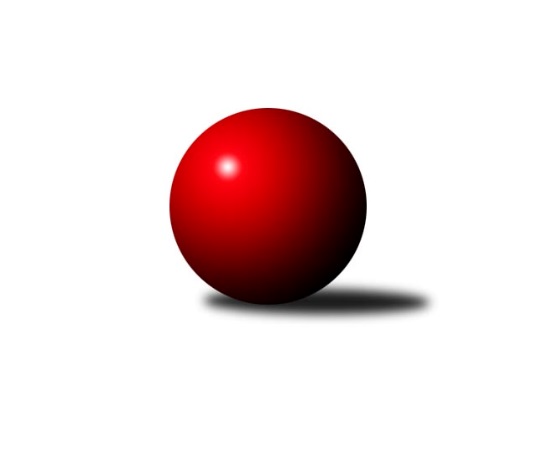 Č.20Ročník 2015/2016	19.3.2016Nejlepšího výkonu v tomto kole: 3721 dosáhlo družstvo: TJ Lokomotiva Česká Třebová2. KLM B 2015/2016Výsledky 20. kolaSouhrnný přehled výsledků:TJ Opava˝A˝	- TJ Sokol Husovice	6:2	3371:3280	16.0:8.0	19.3.TJ Horní Benešov ˝A˝	- TJ Rostex Vyškov ˝A˝	1:7	3326:3503	6.0:18.0	19.3.KK Slovan Rosice	- TJ Centropen Dačice	6:2	3488:3420	13.5:10.5	19.3.TJ Lokomotiva Česká Třebová	- KK Blansko 	6:2	3721:3516	15.0:9.0	19.3.TJ Třebíč	- TJ Sokol Vracov	5:3	3551:3485	14.0:10.0	19.3.KK Zábřeh	- KK Moravská Slávia Brno ˝B˝	5:3	3300:3208	13.0:11.0	19.3.Tabulka družstev:	1.	TJ Třebíč	20	16	1	3	112.0 : 48.0 	283.0 : 197.0 	 3403	33	2.	TJ Lokomotiva Česká Třebová	20	13	2	5	98.0 : 62.0 	263.5 : 216.5 	 3391	28	3.	KK Slovan Rosice	20	12	4	4	96.0 : 64.0 	257.5 : 222.5 	 3349	28	4.	TJ Rostex Vyškov ˝A˝	20	12	1	7	93.0 : 67.0 	275.5 : 204.5 	 3355	25	5.	TJ Centropen Dačice	20	10	4	6	89.0 : 71.0 	251.5 : 228.5 	 3359	24	6.	TJ Opava˝A˝	19	9	1	9	72.5 : 79.5 	224.5 : 231.5 	 3318	19	7.	TJ Sokol Vracov	20	9	0	11	78.0 : 82.0 	232.0 : 248.0 	 3333	18	8.	TJ Sokol Husovice	20	8	1	11	74.0 : 86.0 	235.5 : 244.5 	 3321	17	9.	KK Zábřeh	20	7	3	10	73.5 : 86.5 	236.5 : 243.5 	 3329	17	10.	KK Blansko	19	6	3	10	69.0 : 83.0 	214.5 : 241.5 	 3272	15	11.	TJ Horní Benešov ˝A˝	20	5	0	15	64.0 : 96.0 	212.0 : 268.0 	 3247	10	12.	KK Moravská Slávia Brno ˝B˝	20	2	0	18	33.0 : 127.0 	170.0 : 310.0 	 3233	4Podrobné výsledky kola:	 TJ Opava˝A˝	3371	6:2	3280	TJ Sokol Husovice	Milan Vaněk	138 	 151 	 141 	136	566 	 4:0 	 515 	 135	128 	 127	125	David Plšek	Martin Marek	145 	 130 	 132 	136	543 	 2:2 	 565 	 163	123 	 125	154	Miroslav Vejtasa	Milan Jahn	147 	 144 	 129 	118	538 	 2:2 	 532 	 121	136 	 146	129	Jan Machálek st.	Marek Hynar	154 	 146 	 129 	126	555 	 2:2 	 569 	 143	130 	 158	138	Tomaš Žižlavský	Petr Bracek	144 	 149 	 155 	145	593 	 3:1 	 554 	 129	132 	 143	150	Jiří Radil	Petr Hendrych	145 	 147 	 138 	146	576 	 3:1 	 545 	 143	121 	 139	142	Pavel Košťálrozhodčí: Nejlepší výkon utkání: 593 - Petr Bracek	 TJ Horní Benešov ˝A˝	3326	1:7	3503	TJ Rostex Vyškov ˝A˝	Karel Chlevišťan	137 	 148 	 156 	137	578 	 2:2 	 592 	 133	165 	 148	146	Jiří Trávníček	Miloslav Petrů *1	134 	 114 	 122 	144	514 	 0:4 	 570 	 143	132 	 145	150	Petr Pevný	Zdeněk Černý	156 	 143 	 135 	136	570 	 1:3 	 587 	 152	145 	 142	148	Tomáš Procházka	Vlastimil Skopalík *2	125 	 138 	 116 	148	527 	 0:4 	 549 	 130	143 	 120	156	Jan Večerka	Miroslav Petřek ml.	137 	 137 	 125 	141	540 	 1:3 	 609 	 156	133 	 160	160	Kamil Bednář	Kamil Kubeša	149 	 145 	 150 	153	597 	 2:2 	 596 	 148	147 	 138	163	Luděk Rychlovskýrozhodčí: střídání: *1 od 86. hodu Michal Rašťák, *2 od 69. hodu David KalužaNejlepší výkon utkání: 609 - Kamil Bednář	 KK Slovan Rosice	3488	6:2	3420	TJ Centropen Dačice	Jiří Axman st.	142 	 153 	 133 	147	575 	 2:2 	 570 	 141	121 	 140	168	Mojmír Holec	Jiří Zemek	150 	 178 	 159 	161	648 	 3:1 	 591 	 152	146 	 134	159	Pavel Kabelka	Adam Palko	160 	 127 	 125 	158	570 	 2:2 	 553 	 135	131 	 134	153	Josef Brtník	Ivo Fabík	130 	 146 	 136 	139	551 	 2:2 	 566 	 144	138 	 153	131	Tomáš Bártů	Dalibor Matyáš	145 	 140 	 143 	136	564 	 1.5:2.5 	 597 	 142	140 	 154	161	Karel Novák	Michal Hrdlička	136 	 163 	 145 	136	580 	 3:1 	 543 	 134	127 	 144	138	Milan Kabelkarozhodčí: Nejlepší výkon utkání: 648 - Jiří Zemek	 TJ Lokomotiva Česká Třebová	3721	6:2	3516	KK Blansko 	Václav Kolář	184 	 144 	 171 	150	649 	 4:0 	 590 	 151	138 	 163	138	Josef Kotlán	Jiří Hetych ml.	157 	 146 	 134 	151	588 	 1:3 	 599 	 177	124 	 144	154	Jakub Flek	Martin Podzimek	152 	 163 	 171 	128	614 	 3:1 	 558 	 146	130 	 145	137	Radim Pliska	Martin Kovář	139 	 162 	 147 	156	604 	 2:2 	 590 	 151	164 	 137	138	Miroslav Flek	Pavel Jiroušek	188 	 172 	 170 	149	679 	 3:1 	 575 	 159	138 	 128	150	Roman Flek	Jiří Kmoníček	131 	 173 	 138 	145	587 	 2:2 	 604 	 144	145 	 182	133	Petr Havířrozhodčí: Nejlepší výkon utkání: 679 - Pavel Jiroušek	 TJ Třebíč	3551	5:3	3485	TJ Sokol Vracov	František Caha	157 	 150 	 145 	132	584 	 1:3 	 604 	 171	152 	 155	126	Pavel Polanský st. ml.	Robert Pevný	160 	 152 	 156 	149	617 	 4:0 	 570 	 135	143 	 148	144	Tomáš Sasín	Jan Dobeš	174 	 132 	 134 	132	572 	 1:3 	 584 	 134	164 	 147	139	Filip Kordula	Jiří Mikoláš	153 	 134 	 138 	143	568 	 0:4 	 593 	 163	140 	 143	147	František Svoboda	Václav Rypel	146 	 140 	 155 	149	590 	 4:0 	 571 	 144	136 	 145	146	Petr Polanský	Petr Dobeš ml.	158 	 147 	 157 	158	620 	 4:0 	 563 	 141	140 	 148	134	Antonín Svozil ml.rozhodčí: Nejlepší výkon utkání: 620 - Petr Dobeš ml.	 KK Zábřeh	3300	5:3	3208	KK Moravská Slávia Brno ˝B˝	Martin Sitta	160 	 145 	 152 	160	617 	 4:0 	 519 	 145	134 	 128	112	Radek Šenkýř	Lukáš Horňák	111 	 145 	 130 	133	519 	 2:2 	 520 	 117	135 	 125	143	Radim Hostinský	Václav Švub	126 	 121 	 125 	147	519 	 1:3 	 546 	 133	124 	 147	142	Milan Klika	Jiří Flídr	125 	 137 	 135 	142	539 	 2:2 	 530 	 132	124 	 143	131	Peter Zaťko	Zdeněk Švub	143 	 150 	 154 	131	578 	 3:1 	 568 	 131	140 	 170	127	Karel Ustohal	Josef Sitta	129 	 137 	 126 	136	528 	 1:3 	 525 	 131	120 	 131	143	Ondřej Olšákrozhodčí: Nejlepší výkon utkání: 617 - Martin SittaPořadí jednotlivců:	jméno hráče	družstvo	celkem	plné	dorážka	chyby	poměr kuž.	Maximum	1.	Kamil Nestrojil 	TJ Třebíč	598.68	381.7	216.9	1.5	10/11	(637)	2.	Martin Sitta 	KK Zábřeh	593.06	385.5	207.5	1.5	10/11	(632)	3.	Pavel Jiroušek 	TJ Lokomotiva Česká Třebová	586.64	389.1	197.5	2.4	11/11	(679)	4.	Jiří Zemek 	KK Slovan Rosice	586.46	381.6	204.8	1.9	11/11	(648)	5.	Robert Pevný 	TJ Třebíč	586.43	378.6	207.8	1.1	11/11	(684)	6.	Petr Dobeš  ml.	TJ Třebíč	581.05	373.7	207.4	2.0	10/11	(636)	7.	Mojmír Holec 	TJ Centropen Dačice	579.52	373.1	206.4	1.5	10/11	(610)	8.	Jiří Trávníček 	TJ Rostex Vyškov ˝A˝	578.94	377.6	201.3	2.7	11/11	(635)	9.	Pavel Polanský st.  ml.	TJ Sokol Vracov	578.18	380.9	197.3	2.6	10/11	(626)	10.	Václav Kolář 	TJ Lokomotiva Česká Třebová	577.58	373.8	203.8	3.0	11/11	(664)	11.	Josef Sitta 	KK Zábřeh	577.08	373.0	204.0	2.0	11/11	(621)	12.	Tomáš Procházka 	TJ Rostex Vyškov ˝A˝	574.27	377.1	197.2	3.4	10/11	(627)	13.	Jiří Hetych  ml.	TJ Lokomotiva Česká Třebová	573.26	378.5	193.6	2.5	10/11	(624)	14.	Petr Hendrych 	TJ Opava˝A˝	572.04	370.9	201.1	1.6	10/10	(623)	15.	Tomaš Žižlavský 	TJ Sokol Husovice	571.91	374.1	197.8	2.7	11/11	(620)	16.	Petr Pevný 	TJ Rostex Vyškov ˝A˝	571.44	374.1	197.3	2.2	11/11	(625)	17.	Dalibor Matyáš 	KK Slovan Rosice	571.14	371.9	199.2	2.3	11/11	(647)	18.	František Svoboda 	TJ Sokol Vracov	568.74	374.1	194.6	1.9	11/11	(608)	19.	Martin Procházka 	KK Blansko 	567.16	373.2	193.9	2.3	10/11	(640)	20.	Martin Podzimek 	TJ Lokomotiva Česká Třebová	565.86	366.4	199.5	2.3	9/11	(668)	21.	Karel Ustohal 	KK Moravská Slávia Brno ˝B˝	565.27	374.5	190.8	2.7	10/11	(621)	22.	Jiří Mikoláš 	TJ Třebíč	563.29	376.6	186.7	2.7	8/11	(615)	23.	Miroslav Petřek  ml.	TJ Horní Benešov ˝A˝	562.57	370.4	192.1	2.5	11/11	(614)	24.	Jiří Malínek 	TJ Centropen Dačice	561.90	376.6	185.4	3.9	10/11	(602)	25.	Josef Brtník 	TJ Centropen Dačice	561.26	368.1	193.2	2.8	9/11	(623)	26.	Luděk Rychlovský 	TJ Rostex Vyškov ˝A˝	560.84	368.0	192.9	2.4	11/11	(601)	27.	Milan Vaněk 	TJ Opava˝A˝	559.77	375.7	184.0	3.1	10/10	(598)	28.	Petr Holanec 	TJ Lokomotiva Česká Třebová	559.62	372.9	186.8	3.7	10/11	(621)	29.	Tomáš Bártů 	TJ Centropen Dačice	558.23	371.6	186.7	3.3	10/11	(597)	30.	Michal Hrdlička 	KK Slovan Rosice	556.59	371.5	185.1	4.0	9/11	(618)	31.	David Plšek 	TJ Sokol Husovice	556.08	369.4	186.7	3.8	11/11	(600)	32.	Kamil Bednář 	TJ Rostex Vyškov ˝A˝	555.43	372.1	183.4	5.4	11/11	(609)	33.	Pavel Košťál 	TJ Sokol Husovice	554.77	370.5	184.3	3.6	11/11	(588)	34.	Marek Hynar 	TJ Opava˝A˝	554.75	373.4	181.3	5.3	9/10	(610)	35.	Pavel Kabelka 	TJ Centropen Dačice	554.71	368.8	186.0	2.8	10/11	(591)	36.	Antonín Svozil  ml.	TJ Sokol Vracov	554.57	371.8	182.8	3.6	11/11	(599)	37.	Ivo Fabík 	KK Slovan Rosice	554.46	366.3	188.2	2.5	10/11	(608)	38.	Jiří Axman  st.	KK Slovan Rosice	553.97	367.5	186.5	3.6	8/11	(599)	39.	Filip Kordula 	TJ Sokol Vracov	552.54	369.3	183.3	5.3	8/11	(597)	40.	Milan Kabelka 	TJ Centropen Dačice	551.64	370.5	181.1	3.6	10/11	(605)	41.	Kamil Kubeša 	TJ Horní Benešov ˝A˝	550.87	369.1	181.8	3.2	11/11	(597)	42.	Jakub Flek 	KK Blansko 	550.17	372.4	177.8	5.5	11/11	(618)	43.	Miroslav Vejtasa 	TJ Sokol Husovice	550.03	366.0	184.0	2.7	10/11	(622)	44.	Petr Bracek 	TJ Opava˝A˝	548.86	358.0	190.8	3.4	10/10	(626)	45.	Zdeněk Švub 	KK Zábřeh	548.05	364.0	184.0	3.8	11/11	(601)	46.	Jiří Flídr 	KK Zábřeh	546.17	368.7	177.5	3.7	11/11	(586)	47.	Karel Chlevišťan 	TJ Horní Benešov ˝A˝	546.00	365.2	180.8	4.6	11/11	(587)	48.	Jiří Kmoníček 	TJ Lokomotiva Česká Třebová	545.83	367.5	178.3	3.7	10/11	(615)	49.	Jan Dobeš 	TJ Třebíč	544.69	365.2	179.5	3.7	10/11	(622)	50.	Michal Blažek 	TJ Opava˝A˝	542.93	367.9	175.0	5.3	7/10	(596)	51.	Lukáš Hlavinka 	KK Blansko 	542.52	361.7	180.8	3.7	8/11	(616)	52.	Adam Palko 	KK Slovan Rosice	541.10	364.3	176.8	5.8	11/11	(598)	53.	Peter Zaťko 	KK Moravská Slávia Brno ˝B˝	541.08	361.9	179.2	4.9	11/11	(592)	54.	Václav Švub 	KK Zábřeh	540.38	367.5	172.9	4.2	11/11	(582)	55.	Roman Flek 	KK Blansko 	538.64	361.1	177.5	4.5	11/11	(591)	56.	Petr Polanský 	TJ Sokol Vracov	537.14	365.8	171.3	4.3	8/11	(583)	57.	Radek Šenkýř 	KK Moravská Slávia Brno ˝B˝	536.00	364.4	171.6	6.4	10/11	(609)	58.	Petr Havíř 	KK Blansko 	533.01	361.4	171.6	4.5	11/11	(604)	59.	Petr Rak 	TJ Horní Benešov ˝A˝	531.43	355.1	176.3	6.3	8/11	(589)	60.	Milan Jahn 	TJ Opava˝A˝	530.64	364.1	166.6	7.6	7/10	(557)	61.	Vlastimil Skopalík 	TJ Horní Benešov ˝A˝	527.74	359.0	168.7	5.5	10/11	(561)	62.	Lukáš Horňák 	KK Zábřeh	522.58	360.5	162.0	8.1	8/11	(547)	63.	František Kellner 	KK Moravská Slávia Brno ˝B˝	521.92	351.5	170.4	6.0	8/11	(563)		Martin Kovář 	TJ Lokomotiva Česká Třebová	601.00	388.5	212.5	0.0	1/11	(604)		Josef Kotlán 	KK Blansko 	590.00	358.0	232.0	4.0	1/11	(590)		Miroslav Flek 	KK Blansko 	590.00	387.0	203.0	0.0	1/11	(590)		Roman Porubský 	KK Blansko 	585.00	370.5	214.5	1.5	2/11	(598)		František Caha 	TJ Třebíč	584.00	382.0	202.0	1.0	1/11	(584)		Jan Machálek ml.  ml.	TJ Sokol Husovice	577.06	377.1	199.9	2.4	6/11	(609)		Karel Kolařík 	KK Blansko 	577.00	374.0	203.0	3.0	1/11	(577)		Rudolf Stejskal 	TJ Lokomotiva Česká Třebová	572.50	374.0	198.5	3.0	2/11	(623)		Josef Gajdošík 	TJ Lokomotiva Česká Třebová	567.75	388.0	179.8	6.0	2/11	(587)		Petr Kozák 	TJ Horní Benešov ˝A˝	567.00	380.3	186.7	2.7	3/11	(598)		Václav Rypel 	TJ Třebíč	563.03	366.5	196.5	2.9	7/11	(599)		Vladislav Pečinka 	TJ Horní Benešov ˝A˝	561.00	396.0	165.0	7.0	1/11	(561)		Jaroslav Sedlář 	KK Moravská Slávia Brno ˝B˝	560.00	352.0	208.0	1.0	1/11	(560)		Radim Pliska 	KK Blansko 	558.00	388.0	170.0	8.0	1/11	(558)		Marek Ollinger 	KK Zábřeh	557.25	374.3	183.0	3.5	4/11	(601)		Milan Klika 	KK Moravská Slávia Brno ˝B˝	557.05	369.7	187.4	3.4	5/11	(601)		Jiří Radil 	TJ Sokol Husovice	556.31	374.8	181.5	3.6	4/11	(592)		Jan Tužil 	TJ Sokol Vracov	555.64	366.4	189.2	3.7	7/11	(618)		Tomáš Sasín 	TJ Sokol Vracov	555.00	382.0	173.0	5.3	3/11	(570)		Zdeněk Pospíchal 	TJ Centropen Dačice	554.67	360.0	194.7	2.2	3/11	(576)		Martin Marek 	TJ Opava˝A˝	554.14	360.7	193.5	3.0	6/10	(589)		Miroslav Ptáček 	KK Slovan Rosice	551.25	355.5	195.8	4.3	4/11	(560)		Karel Novák 	TJ Centropen Dačice	550.63	358.6	192.0	1.8	4/11	(597)		Lukáš Toman 	TJ Třebíč	550.00	368.0	182.0	7.0	1/11	(550)		Radim Hostinský 	KK Moravská Slávia Brno ˝B˝	549.25	372.6	176.6	4.0	4/11	(579)		Ivo Hostinský 	KK Moravská Slávia Brno ˝B˝	547.75	354.5	193.3	3.5	2/11	(585)		Tomáš Kordula 	TJ Sokol Vracov	544.57	375.9	168.6	4.9	7/11	(618)		Jan Kmoníček 	TJ Lokomotiva Česká Třebová	544.50	376.5	168.0	5.5	2/11	(577)		Martin Myška 	TJ Třebíč	544.00	364.0	180.0	4.3	4/11	(581)		Ondřej Olšák 	KK Moravská Slávia Brno ˝B˝	544.00	368.7	175.3	6.2	3/11	(586)		Přemysl Žáček 	TJ Opava˝A˝	543.00	375.0	168.0	5.0	1/10	(543)		Zdeněk Černý 	TJ Horní Benešov ˝A˝	542.71	361.7	181.0	3.3	4/11	(570)		Jan Večerka 	TJ Rostex Vyškov ˝A˝	538.89	355.8	183.1	5.2	7/11	(572)		Petr Žahourek 	TJ Centropen Dačice	538.00	360.5	177.5	3.5	2/11	(542)		Pavel Palian 	KK Moravská Slávia Brno ˝B˝	536.88	353.1	183.8	3.4	6/11	(557)		Martin Honc 	KK Blansko 	534.83	363.7	171.1	5.2	7/11	(582)		Jan Machálek  st.	TJ Sokol Husovice	534.74	363.6	171.1	6.5	6/11	(599)		Mojmír Novotný 	TJ Třebíč	533.50	349.0	184.5	3.5	2/11	(546)		Luděk Zeman 	TJ Horní Benešov ˝A˝	532.00	379.0	153.0	13.0	1/11	(532)		Petr Michálek 	KK Blansko 	531.75	372.0	159.8	6.5	2/11	(540)		Jaromír Šula 	KK Slovan Rosice	531.00	361.0	170.0	3.0	1/11	(531)		David Kaluža 	TJ Horní Benešov ˝A˝	529.50	366.5	163.0	6.5	2/11	(559)		Ladislav Musil 	KK Blansko 	525.17	365.3	159.8	8.3	3/11	(568)		Jiří Hetych st.  st.	TJ Lokomotiva Česká Třebová	524.00	340.0	184.0	1.0	1/11	(524)		Petr Sehnal 	KK Blansko 	524.00	363.0	161.0	14.0	1/11	(524)		Michael Dvořák 	KK Moravská Slávia Brno ˝B˝	522.80	358.3	164.5	8.6	5/11	(562)		Martin Cihlář 	KK Blansko 	522.50	354.5	168.0	8.0	2/11	(537)		Petr Wolf 	TJ Opava˝A˝	521.00	361.0	160.0	5.0	1/10	(521)		Jakub Hnát 	TJ Sokol Husovice	518.25	360.3	158.0	6.2	4/11	(543)		Bohuslav Čuba 	TJ Horní Benešov ˝A˝	517.40	353.7	163.7	4.6	5/11	(585)		Jiří Zezulka 	KK Zábřeh	517.00	373.0	144.0	3.0	1/11	(517)		Petr Streubel  st.	KK Slovan Rosice	511.00	328.0	183.0	2.0	1/11	(511)		Eduard Varga 	TJ Rostex Vyškov ˝A˝	509.08	355.3	153.8	9.5	4/11	(546)		Martin Večerka 	KK Moravská Slávia Brno ˝B˝	506.80	342.5	164.3	9.1	3/11	(532)		Robert Mondřík 	TJ Rostex Vyškov ˝A˝	504.25	348.3	156.0	8.0	2/11	(534)		Tomáš Vejmola 	TJ Rostex Vyškov ˝A˝	502.50	331.0	171.5	5.5	2/11	(512)		David Pospíšil 	KK Moravská Slávia Brno ˝B˝	501.00	350.0	151.0	4.0	1/11	(501)		Dalibor Lang 	KK Moravská Slávia Brno ˝B˝	499.50	343.0	156.5	9.0	2/11	(508)		Břetislav Láník 	TJ Rostex Vyškov ˝A˝	462.00	324.0	138.0	5.0	1/11	(462)Sportovně technické informace:Starty náhradníků:registrační číslo	jméno a příjmení 	datum startu 	družstvo	číslo startu19041	Radim Pliska	19.03.2016	KK Blansko 	1x8242	Martin Sitta	19.03.2016	KK Zábřeh	8x22505	David Kaluža	19.03.2016	TJ Horní Benešov ˝A˝	2x15673	Michal Rašťák	19.03.2016	TJ Horní Benešov ˝A˝	1x11397	Miloslav Petrů	19.03.2016	TJ Horní Benešov ˝A˝	1x21904	Ondřej Olšák	19.03.2016	KK Moravská Slávia Brno ˝B˝	7x19877	Radek Šenkýř	19.03.2016	KK Moravská Slávia Brno ˝B˝	8x15824	Antonín Svozil ml.	19.03.2016	TJ Sokol Vracov	8x18824	Karel Chlevišťan	19.03.2016	TJ Horní Benešov ˝A˝	8x19050	Petr Dobeš ml.	19.03.2016	TJ Třebíč	7x19024	František Caha	19.03.2016	TJ Třebíč	1x642	Martin Kovář	19.03.2016	TJ Lokomotiva Česká Třebová	2x6825	Radim Hostinský	19.03.2016	KK Moravská Slávia Brno ˝B˝	8x18062	Tomáš Sasín	19.03.2016	TJ Sokol Vracov	2x7505	Jiří Zemek	19.03.2016	KK Slovan Rosice	8x18302	Michal Hrdlička	19.03.2016	KK Slovan Rosice	7x10652	Václav Kolář	19.03.2016	TJ Lokomotiva Česká Třebová	8x19643	Jakub Flek	19.03.2016	KK Blansko 	7x6326	Roman Flek	19.03.2016	KK Blansko 	7x9247	Petr Havíř	19.03.2016	KK Blansko 	6x6327	Miroslav Flek	19.03.2016	KK Blansko 	1x6318	Josef Kotlán	19.03.2016	KK Blansko 	1x
Hráči dopsaní na soupisku:registrační číslo	jméno a příjmení 	datum startu 	družstvo	Program dalšího kola:21. kolo25.3.2016	pá	17:00	KK Blansko  - TJ Opava˝A˝ (dohrávka z 17. kola)	2.4.2016	so	10:00	TJ Horní Benešov ˝A˝ - TJ Opava˝A˝	2.4.2016	so	10:00	TJ Sokol Vracov - KK Slovan Rosice	2.4.2016	so	10:00	KK Moravská Slávia Brno ˝B˝ - TJ Sokol Husovice	2.4.2016	so	12:45	KK Blansko  - TJ Třebíč	2.4.2016	so	13:30	TJ Rostex Vyškov ˝A˝ - TJ Lokomotiva Česká Třebová	2.4.2016	so	14:00	TJ Centropen Dačice - KK Zábřeh	Nejlepší šestka kola - absolutněNejlepší šestka kola - absolutněNejlepší šestka kola - absolutněNejlepší šestka kola - absolutněNejlepší šestka kola - dle průměru kuželenNejlepší šestka kola - dle průměru kuželenNejlepší šestka kola - dle průměru kuželenNejlepší šestka kola - dle průměru kuželenNejlepší šestka kola - dle průměru kuželenPočetJménoNázev týmuVýkonPočetJménoNázev týmuPrůměr (%)Výkon12xPavel JiroušekČ. Třebová6798xJiří ZemekRosice115.5564811xVáclav KolářČ. Třebová6498xMartin SittaZábřeh A114.126177xJiří ZemekRosice6487xPavel JiroušekČ. Třebová112.956799xPetr Dobeš ml.Třebíč6201xKamil BednářVyškov A110.7360910xRobert PevnýTřebíč6172xKamil KubešaHor.Beneš.A108.555975xMartin SittaZábřeh A6173xLuděk RychlovskýVyškov A108.37596